Урок русского языкаво 2 классеТема:«Большая буква в кличках животных»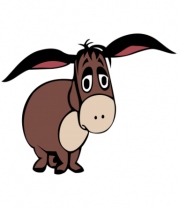 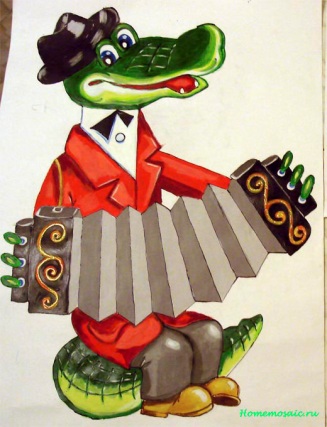 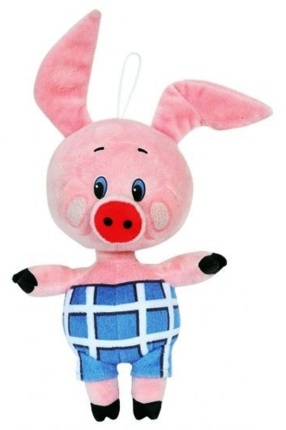 Урок разработалаучитель начальных классовКрасноармейской ОШ I-III ступенейБелоконева Екатерина Степановна2014 годЦели: научить учащихся писать клички животных с большой буквы, различать             название животного и его кличку;           развивать логическое мышление, наблюдательность, связную речь детей;           продолжить работу над культурой поведения (прозвища), прививать               любовь к животным.Оборудование и материалы к уроку:загадки о животных, предметные картинки с изображением мультипликационных героев – животных, конверты со словами для работы в парах, карточки для домашнего задания (2 варианта).Тип урока: комбинированный.Ход урокаI. Организационный моментУчитель:  - Прозвенел уже звонок,                    Начинается урок.                    И на парте – все в порядке –                    Ручки, книжки и тетрадки.                    Ножки – вместе,                    Спинки – ровно                    И к уроку всё готово!Итак, начинается урок русского языка.II. Актуализация опорных знаний учащихся- Ребята,  откройте тетради, запишите сегодняшнее число и название работы. Какое сегодня число? А какой день недели?Каллиграфическая минутка. Работа над загадкамиУчитель: - Ребята, я знаю, что вы очень любите разгадывать загадки. Сейчас я вам предлагаю разгадать загадки и слова – отгадки записать в тетрадь.(Один учащийся работает у доски.)Голодная мычит, Сытая жуёт,Всем ребятам молоко даёт.   (Корова)Не говорит, не поёт,А кто к хозяину идёт, Она знать даёт.                       (Собака)Любит рыбу, любит мёд,Из деревьев дуги гнёт.           (Медведь)Учитель:  - Давайте проверим, что вы написали. Ребята, какая орфограмма в этих словах? Давайте выделим эту орфограмму. Можно ли проверить эти безударные гласные? Правильно, это безударные гласные, непроверяемые ударением. Их написание нужно запомнить.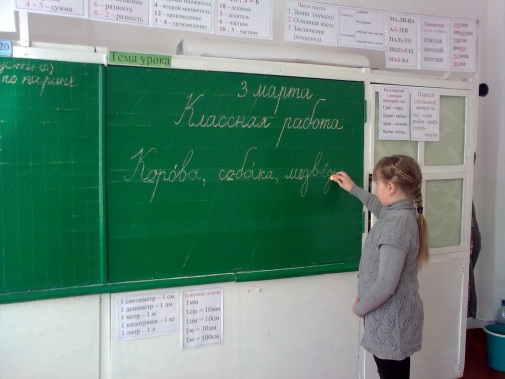 - Ребята, как можно назвать написанные вами слова одним словом?  (Названия животных.)2. Актуализация знаний о животных- Каких ещё животных вы знаете?- С каким животным вы себя ассоциируете?- Какие животные есть у вас дома?- Какие животные у вас любимые?- Как вы обращаетесь к своим любимым животным?III. Сообщение темы и целей урокаУчитель: - Ребята, кто догадался, над какой темой будем работать сегодня на      уроке?  - Сегодня на уроке мы будем изучать написание кличек животных.IV. Изучение нового материалаЗнакомство с правиломУчитель: - Ребята, кто из вас знает, как пишутся клички животных?- Давайте об этом прочитаем в учебнике. Откройте учебники на с.129, прочитаем правило. Орфограмма: Большая буква в кличках животных.2.Упражнения в определении кличек животныхУчитель: - Давая кличку животным, люди, прежде всего, смотрели на окрас этого животного, его черты характера, его повадки. По кличкам можно определить, о каком животном идёт речь. Давайте попытаемся это сделать.Выполнение упражнения 362, учебник с.129Дополни предложения (устно).Орлик, Буян, Савраска – клички … (лошадей).Бурёнка, Красавка, Белянка – клички (коров).Бобик, Тузик, Шарик, Волчок – клички (собак).Мурочка, Пушок, Барсик – клички (кошек).ФИЗМИНУТКА «Хомячок»3.Тренировочные упражнения в написании кличек животных.Картинный диктантУчитель: - Ребята, я приготовила для вас картинки с изображением мультипликационных героев - животных. Вам нужно записать в тетради название этих животных и их кличку. Как вы будете записывать кличку животного? Орфограмму выделяем.      . 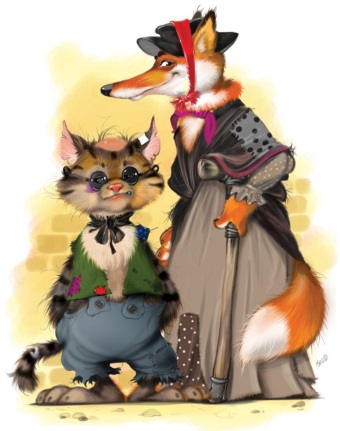 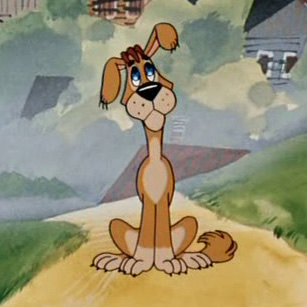 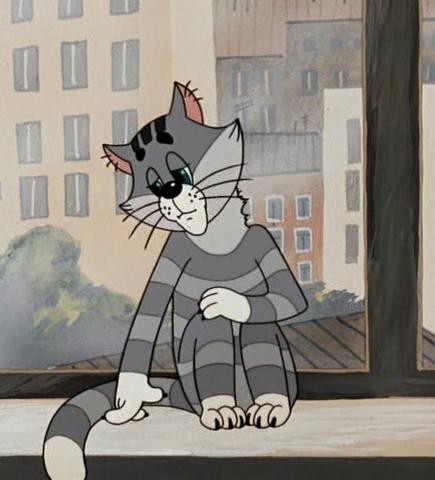 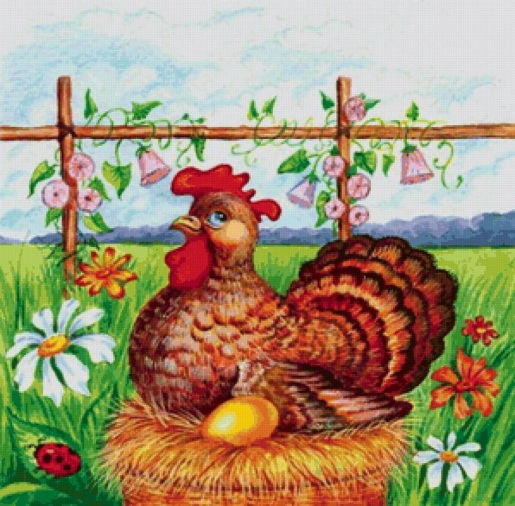 (Кот Базилио, лиса Алиса, крокодил Гена, поросёнок Пятачок, ослик Иа, собака Шарик, кот Матроскин, курочка Ряба.)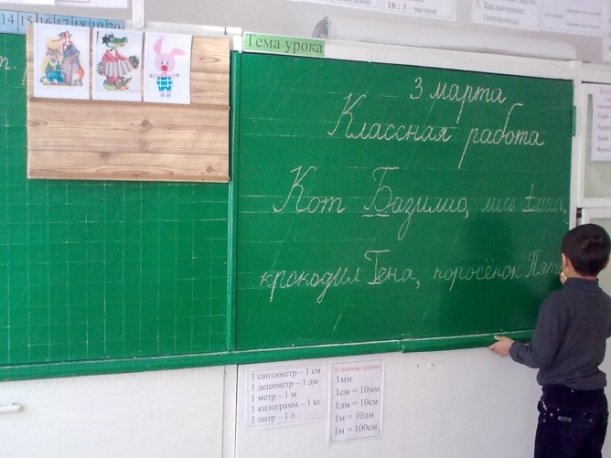 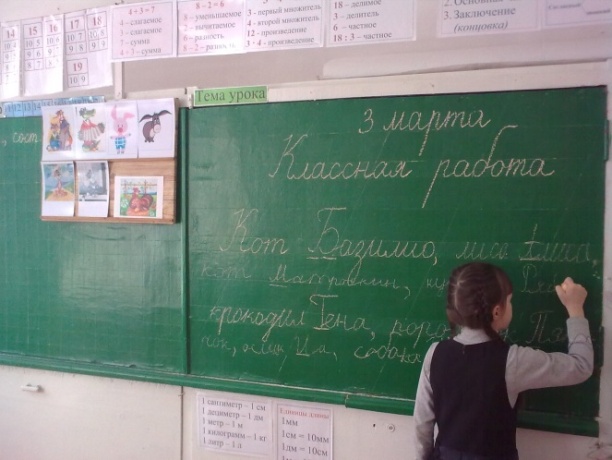 V. Обобщение и систематизация знаний1. Работа в парах по развитию речиУчитель: - Ребята, перед вами три конверта со словами. Задание: взять из каждого конверта по одному слову и составить предложения из трёх слов, используя все карточки со словами.(Слова в 1 конверте: прибежал, пришёл, прилетела;            во 2 конверте: ворона, поросёнок, заяц;            в 3 конверте: Степашка, Каркуша, Хрюша.)Проверка составленных предложений.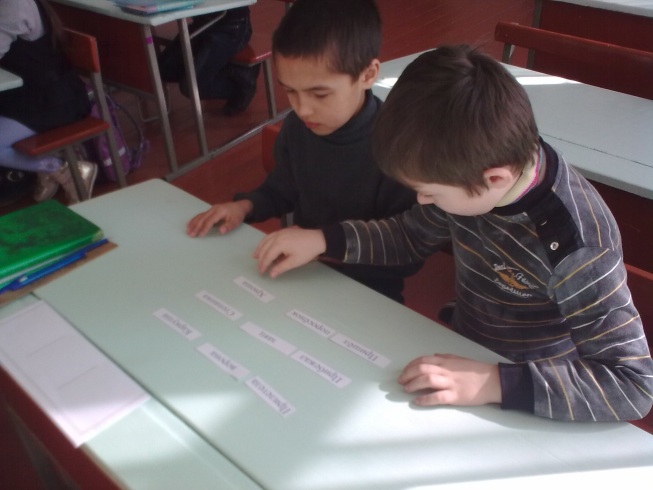 2.Выборочный диктантУчитель: - Ребята, я буду читать  текст, а вы должны выписать названия животных и их клички. Выделяем орфограмму.Детский сад в зоопарке         Весной в зоопарке появились новые жители. Забавный медвежонок Топик сразу подружился с обезьянкой Читой. Едят из одной миски тигрёнок Акбар и волчонок Пик. Бельчонок Рыжик весело скачет по площадке. А львёнок Рей ловит его пушистый хвост.(Один учащийся работает на скрытой доске. После написания проводится взаимопроверка написанного в тетрадях.)ФИЗМИНУТКА «Лебеди»VI. Подведение итогов. РефлексияУчитель: - Ребята, ещё одно задание: послушайте стихотворение и найдите в нём ошибки.        Жили-были  дед да баба с маленькою внучкой.Кошку рыжую свою называли Жучкой.А Хохлаткою они звали жеребёнка.А ещё у них была курица Бурёнка.А ещё у них была и корова Мурка,А ещё собаки две – Сивка да Бурка.- Что вас заставило сейчас улыбнуться?- Давайте наведём порядок – назовём правильно всех животных: кошка - …(Мурка), собака -  … (Жучка), курица - … (Хохлатка), корова - … (Бурёнка), жеребята - … (Сивка и Бурка).- Молодцы, ребята вы правильно справились с заданием!- А можно ли давать клички людям?- Часто ребята придумывают своим товарищам различные обидные клички, переделывают их имена и фамилии и не понимают, что тем самым глубоко оскорбляют человеческое достоинство. Как вы считаете, можно ли таких  людей считать воспитанными, культурными? Почему?- Подводя итоги нашему уроку, закончите одно из предложений…(Начало предложений учащиеся читают по плакату)Я запомнил … (что клички животных пишутся с большой буквы.)Я буду … (писать клички животных с большой буквы.)Я не буду … (придумывать обидные прозвища своим товарищам.)Мне было … (интересно или неинтересно на уроке.)Мне больше всего понравилось (не понравилось)....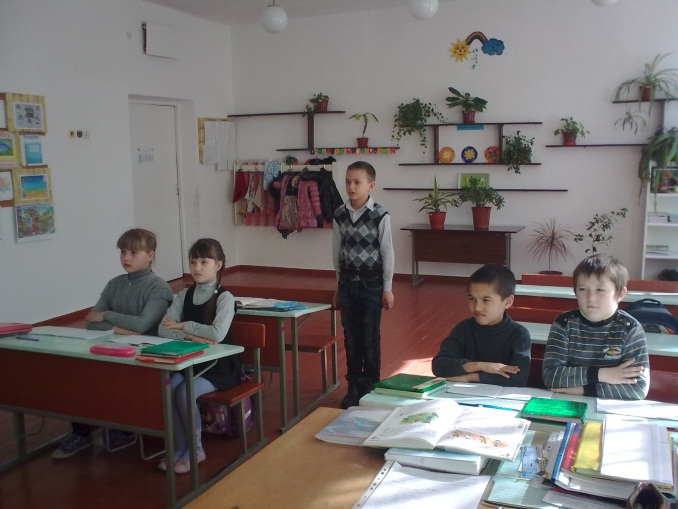 VII. Домашнее заданиеУчебник с. 129 повторить правило, выполнить задание по карточке.1вариантИз данных слов составь предложения и запиши их. Выделить орфограммы.Бурёнка, на, паслась, корова, лугу.кошки, были, Мурки, котята, у, Мурзик, и, Васька.Орлика, пруду, к, ведёт, коня, Алёша. 2 вариантПодбери животным и птицам клички. Запиши в тетрадь.Свинья …                      петух …Козёл …                        гусь …Медведь …                    утка ….Волк …                         индюкЗаяц …                          воробей …Лошадь  …                    попугай               